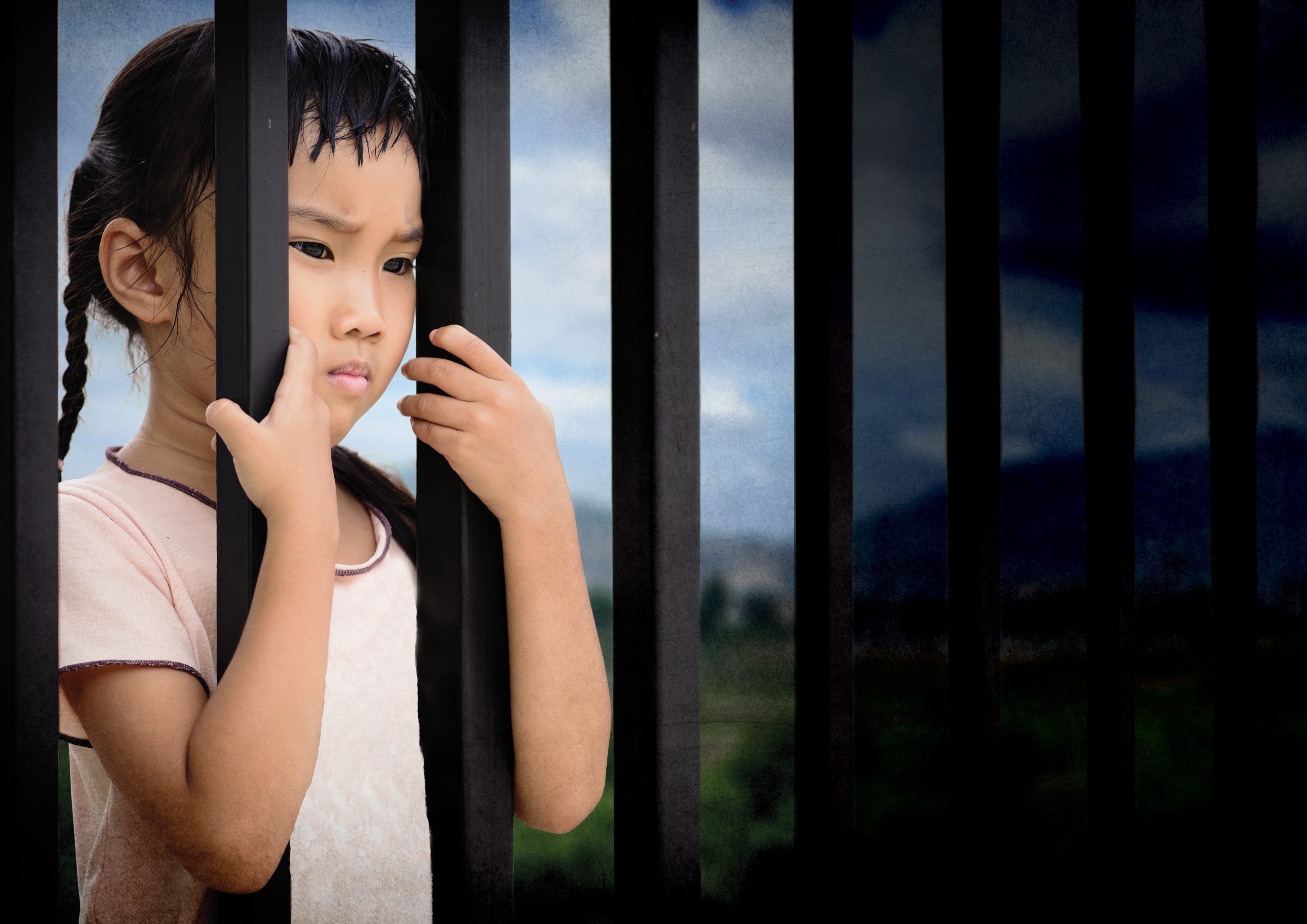 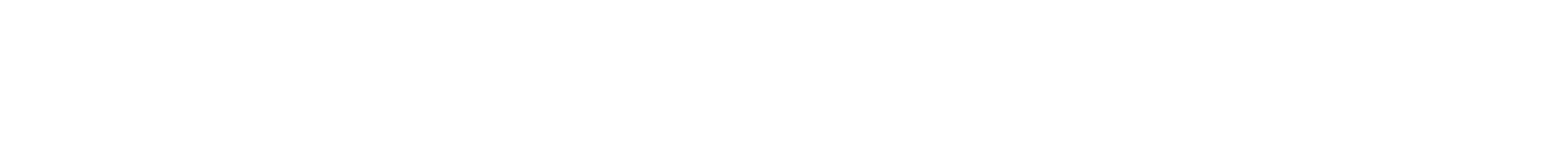 NO WALLS NO BORDERS NO LIMITSRadio travels where missionaries cannot go. In countries such as North Korea, people are finding desperately-needed hope in Christ through Adventist World Radio’s broadcasts ADVENTIST WORLD RADIOANNUAL OFFERINGMARCH 10, 2018GLOBAL PODCASTS REGIONAL SHORTWAVE LOCAL AM/FM
SOLAR PLAYERS CALL TO LISTEN SOCIAL MEDIA 100+ LANGUAGES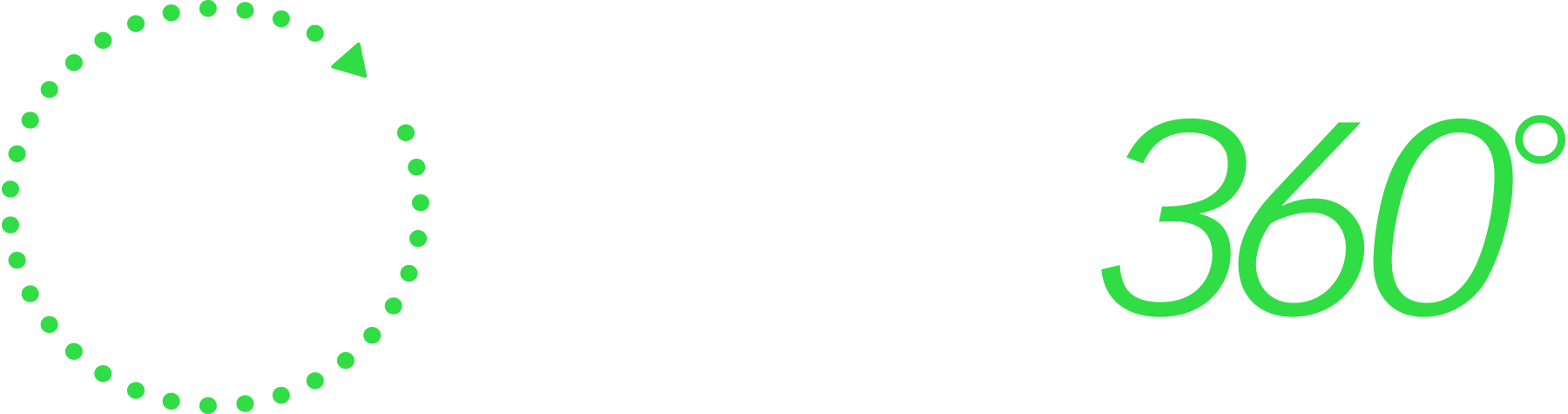 12501 Old Columbia Pike, Silver Spring MD 20904 USA 800-337-4297  |  awr.org  |  @awrweb  |  awrweb